АДМИНИСТРАЦИЯ ГОРОДА СТАВРОПОЛЯПОСТАНОВЛЕНИЕот 1 ноября 2022 г. N 2317ОБ УТВЕРЖДЕНИИ МУНИЦИПАЛЬНОЙ ПРОГРАММЫ "ПОДДЕРЖКА ВЕДЕНИЯСАДОВОДСТВА И ОГОРОДНИЧЕСТВА НА ТЕРРИТОРИИГОРОДА СТАВРОПОЛЯ"В соответствии со статьей 179 Бюджетного кодекса Российской Федерации, федеральными законами от 06 октября 2003 г. N 131-ФЗ "Об общих принципах организации местного самоуправления в Российской Федерации", от 28 июня 2014 г. N 172-ФЗ "О стратегическом планировании в Российской Федерации", постановлением администрации города Ставрополя от 26.08.2019 N 2382 "О Порядке принятия решения о разработке муниципальных программ, их формирования и реализации" постановляю:1. Утвердить муниципальную программу "Поддержка ведения садоводства и огородничества на территории города Ставрополя" согласно приложению.2. Настоящее постановление вступает в силу с 01 января 2023 года.3. Разместить настоящее постановление на официальном сайте администрации города Ставрополя в информационно-телекоммуникационной сети "Интернет".4. Контроль исполнения настоящего постановления возложить на первого заместителя главы администрации города Ставрополя Грибенника А.Д.Глава города СтаврополяИ.И.УЛЬЯНЧЕНКОПриложениек постановлениюадминистрации города Ставрополяот 01.11.2022 N 2317МУНИЦИПАЛЬНАЯ ПРОГРАММА"ПОДДЕРЖКА ВЕДЕНИЯ САДОВОДСТВА И ОГОРОДНИЧЕСТВАНА ТЕРРИТОРИИ ГОРОДА СТАВРОПОЛЯ"ПАСПОРТМУНИЦИПАЛЬНОЙ ПРОГРАММЫ "ПОДДЕРЖКА ВЕДЕНИЯ САДОВОДСТВАИ ОГОРОДНИЧЕСТВА НА ТЕРРИТОРИИ ГОРОДА СТАВРОПОЛЯ"1. Общая характеристика текущего состояния сферы реализацииПрограммы и прогноз ее развитияНа территории города Ставрополя насчитывается 206 садоводческих и огороднических некоммерческих товариществ с общей площадью 4756 га при средней площади такого объединения граждан 23087 кв. м и средней площади садового, огородного и дачного участка 640 кв. м.86 процентов садоводческих и огороднических некоммерческих товариществ располагаются на окраинах города Ставрополя. На территориях 52 процентов таких товариществ отсутствует электроснабжение, в 87 процентах указанных товариществ отсутствует газоснабжение, 85 процентов садоводческих и огороднических некоммерческих товариществ не имеют питьевой воды. В 94 процентах садоводческих и огороднических некоммерческих товариществ, расположенных на территории города Ставрополя, отсутствуют объекты противопожарной безопасности, такие как пожарные емкости, водоемы, гидранты.Внедрение конкретных форм поддержки ведения садоводства и огородничества на территории города Ставрополя создаст условия для развития ведения гражданами садоводства и огородничества, а также для производства продукции садоводства, огородничества либо другой сельскохозяйственной продукции с последующей ее переработкой. Пути решения обозначенных в настоящей Программе проблем соответствуют приоритетам развития города Ставрополя в части повышения качества жизни граждан и социального развития города Ставрополя.Принятие и реализация Программы позволит обеспечить адресную поддержку ведения садоводства и огородничества на территории города Ставрополя, а также обеспечит занятость и рост доходов населения.Граждане, ведущие садоводство и (или) огородничество, за свой счет и своим трудом обеспечивают решение социально значимых проблем.За период с 2017 года по 2022 год прослеживается положительная динамика развития инфраструктуры садоводческих и огороднических некоммерческих товариществ, расположенных на территории города Ставрополя.Однако требуется упорядочение застройки садоводческих и огороднических некоммерческих товариществ, расположенных на территории города Ставрополя, в целях снятия социальной напряженности на их территориях.Для чего необходимо осуществлять:подготовку проектов планировки садоводческих и огороднических некоммерческих товариществ, расположенных на территории города Ставрополя, с целью обеспечения их коммунальной, транспортной и социальной инфраструктурами;регулирование застройки садоводческих и огороднических некоммерческих товариществ, расположенных на территории города Ставрополя, в соответствии с Градостроительным кодексом Российской Федерации, нормативами градостроительного проектирования Ставропольского края, Правилами землепользования и застройки муниципального образования города Ставрополя Ставропольского края, нормативами градостроительного проектирования муниципального образования города Ставрополя Ставропольского края;мониторинг земельных участков, находящихся в муниципальной собственности города Ставрополя, расположенных на территориях садоводческих и огороднических некоммерческих товариществ, и вовлечение их в хозяйственный оборот;оказание методической помощи садоводческим и огородническим некоммерческим товариществам, расположенным на территории города Ставрополя, в целях приведения документации на земельные участки в соответствие с действующим законодательством.Для более успешного и динамичного развития садоводческих и огороднических некоммерческих товариществ, расположенных на территории города Ставрополя, необходимо содействие органов местного самоуправления города Ставрополя в рамках полномочий, установленных Федеральным законом от 29 июля 2017 г. N 217-ФЗ "О ведении гражданами садоводства и огородничества для собственных нужд и о внесении изменений в отдельные законодательные акты Российской Федерации".Формами поддержки садоводческих и огороднических некоммерческих товариществ, расположенных на территории города Ставрополя, органами местного самоуправления могут являться:ведение просветительской работы среди граждан в целях популяризации ведения садоводства и огородничества;обеспечение деятельности Совета по организации взаимодействия отраслевых (функциональных) и территориальных органов администрации города Ставрополя с садоводческими и огородническими некоммерческими товариществами, расположенными на территории муниципального образования города Ставрополя Ставропольского края;организация в границах территорий садоводства или огородничества водоотведения, снабжения тепловой и электрической энергией, водой, газом, топливом в пределах полномочий, установленных законодательством Российской Федерации;поддержка развития садоводства и огородничества в иных формах, установленных законодательством Российской Федерации.В рамках реализации Программы могут возникнуть риски реализации Программы, как внешние, так и внутренние.Под воздействием негативных факторов и имеющихся в обществе социально-экономических проблем возможны следующие внешние риски реализации Программы:правовые, связанные с несовершенством и изменениями в законодательстве Российской Федерации;финансово-экономические, связанные с возможным уменьшением объема средств бюджета города Ставрополя, направляемых на реализацию мероприятий Программы;природные и техногенные чрезвычайные ситуации, возникающие в процессе изменения климата, хозяйственной деятельности или в результате крупных техногенных аварий и катастроф, в том числе вызванных пожарами.К внутренним рискам реализации Программы относятся следующие организационные и управленческие риски:недостаточная проработка вопросов, решаемых в рамках Программы;несвоевременная разработка, согласование и принятие документов, обеспечивающих выполнение мероприятий Программы;несогласование действий органов местного самоуправления города Ставрополя.В целях минимизации вышеуказанных рисков в процессе реализации Программы предусматривается оперативное реагирование и принятие мер по управлению рисками реализации Программы:мониторинг и контроль реализации Программы;оптимизация расходов бюджета города Ставрополя и привлечение дополнительных средств на реализацию Программы;оперативное реагирование на изменения в законодательстве Российской Федерации, Ставропольского края, города Ставрополя;определение приоритетов для первоочередного финансирования основных мероприятий (мероприятий) Программы;уточнение перечня и состава основных мероприятий (мероприятий) Программы и сроков их реализации с сохранением ожидаемых результатов реализации Программы.2. Цель и задачи ПрограммыЦелью Программы является поддержка ведения садоводства и огородничества на территории города Ставрополя в рамках полномочий органов местного самоуправления для формирования комфортной городской среды для проживания.Для достижения поставленной цели Программой предусматривается решение следующих задач:создание благоприятных условий для ведения гражданами садоводства и огородничества на территории города Ставрополя в рамках полномочий органов местного самоуправления;обеспечение транспортной доступности к территориям садоводства и огородничества в границах города Ставрополя.3. Сроки реализации ПрограммыРеализация Программы рассчитана на 6 лет, с 2023 года по 2028 год включительно.4. Перечень и общая характеристика мероприятий ПрограммыПеречень и общая характеристика мероприятий Программы приведены в приложении 1 к Программе.5. Ресурсное обеспечение Программы(в ред. постановления администрации г. Ставрополяот 29.12.2023 N 2848)Финансирование Программы на весь период действия осуществляется за счет средств бюджета города Ставрополя в сумме 35287,91 тыс. рублей, в том числе по годам:2023 год - 9030,61 тыс. рублей;2024 год - 5251,46 тыс. рублей;2025 год - 5251,46 тыс. рублей;2026 год - 5251,46 тыс. рублей;2027 год - 5251,46 тыс. рублей;2028 год - 5251,46 тыс. рублей.Объем бюджетных средств определяется решениями Ставропольской городской Думы о бюджете города Ставрополя на очередной финансовый год и плановый период.Финансирование Программы за счет средств федерального бюджета и бюджета Ставропольского края, а также за счет внебюджетных источников не предусмотрено.6. Система управления реализацией ПрограммыТекущее управление реализацией и реализация Программы осуществляются ответственным исполнителем Программы в соответствии с детальным планом-графиком реализации Программы на очередной финансовый год (далее - детальный план-график).Ответственный исполнитель Программы:разрабатывает ежегодно детальный план-график совместно с соисполнителем Программы и направляет его в комитет экономического развития и торговли администрации города Ставрополя на согласование не позднее 01 декабря года, предшествующего очередному финансовому году;утверждает детальный план-график, согласованный с комитетом экономического развития и торговли администрации города Ставрополя, не позднее 31 декабря года, предшествующего очередному финансовому году;представляет в комитет экономического развития и торговли администрации города Ставрополя до 15 февраля года, следующего за отчетным годом, сводный годовой отчет о ходе реализации и об оценке эффективности реализации Программы в порядке, установленном муниципальным правовым актом администрации города Ставрополя.В процессе реализации Программы ответственный исполнитель Программы по согласованию с соисполнителем Программы может вносить предложения о внесении изменений в Программу.Мониторинг и контроль реализации Программы осуществляются в порядке, установленном муниципальным нормативным правовым актом администрации города Ставрополя.Сведения о составе и значениях показателей (индикаторов) достижения цели и показателей решения задач Программы приведены в приложении 2 к Программе.Сведения о весовых коэффициентах, присвоенных цели и задачам Программы приведены в приложении 3 к Программе.Заместитель главыадминистрации города СтаврополяВ.В.ЗРИТНЕВПриложение 1к муниципальной программе"Поддержка ведения садоводстваи огородничества на территориигорода Ставрополя"ПЕРЕЧЕНЬИ ОБЩАЯ ХАРАКТЕРИСТИКА МЕРОПРИЯТИЙ МУНИЦИПАЛЬНОЙ ПРОГРАММЫ"ПОДДЕРЖКА ВЕДЕНИЯ САДОВОДСТВА И ОГОРОДНИЧЕСТВАНА ТЕРРИТОРИИ ГОРОДА СТАВРОПОЛЯ"Приложение 2к муниципальной программе"Поддержка ведения садоводстваи огородничества на территориигорода Ставрополя"СВЕДЕНИЯО СОСТАВЕ И ЗНАЧЕНИЯХ ПОКАЗАТЕЛЕЙ (ИНДИКАТОРОВ) ДОСТИЖЕНИЯЦЕЛИ И ПОКАЗАТЕЛЕЙ РЕШЕНИЯ ЗАДАЧ МУНИЦИПАЛЬНОЙ ПРОГРАММЫ"ПОДДЕРЖКА ВЕДЕНИЯ САДОВОДСТВА И ОГОРОДНИЧЕСТВАНА ТЕРРИТОРИИ ГОРОДА СТАВРОПОЛЯ"Приложение 3к муниципальной программе"Поддержка ведения садоводстваи огородничества на территориигорода Ставрополя"СВЕДЕНИЯО ВЕСОВЫХ КОЭФФИЦИЕНТАХ, ПРИСВОЕННЫХ ЦЕЛИ И ЗАДАЧАММУНИЦИПАЛЬНОЙ ПРОГРАММЫ "ПОДДЕРЖКА ВЕДЕНИЯ САДОВОДСТВАИ ОГОРОДНИЧЕСТВА НА ТЕРРИТОРИИ ГОРОДА СТАВРОПОЛЯ"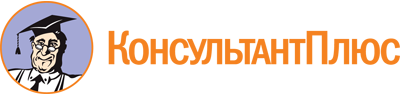 Постановление администрации г. Ставрополя от 01.11.2022 N 2317
(ред. от 29.12.2023)
"Об утверждении муниципальной программы "Поддержка ведения садоводства и огородничества на территории города Ставрополя"Документ предоставлен КонсультантПлюс

www.consultant.ru

Дата сохранения: 02.02.2024
 Список изменяющих документов(в ред. постановления администрации г. Ставрополяот 29.12.2023 N 2848)Список изменяющих документов(в ред. постановления администрации г. Ставрополяот 29.12.2023 N 2848)Наименование Программы"Поддержка ведения садоводства и огородничества на территории города Ставрополя" (далее - Программа)Ответственный исполнитель Программыкомитет по управлению муниципальным имуществом города СтаврополяСоисполнитель Программыкомитет городского хозяйства администрации города СтаврополяУчастники Программысадоводческие и огороднические некоммерческие товарищества, расположенные на территории города Ставрополя, и физические лицаЦель Программыподдержка ведения садоводства и огородничества на территории города Ставрополя в рамках полномочий органов местного самоуправления для формирования комфортной городской среды для проживанияПоказатель (индикатор) достижения цели Программыразвитие сетей инженерного обеспечения и транспортная доступность садоводческих и огороднических некоммерческих товариществ, расположенных на территории города СтаврополяЗадачи Программысоздание благоприятных условий для ведения гражданами садоводства и огородничества на территории города Ставрополя в рамках полномочий органов местного самоуправления; обеспечение транспортной доступности к территориям садоводства и огородничества в границах города СтаврополяПоказатели решения задач Программыпротяженность сетей инженерного обеспечения в результате строительства, реконструкции систем электро-, газо-, тепло-, водоснабжения и водоотведения на территориях садоводческих некоммерческих товариществ, огороднических некоммерческих товариществ, а также некоммерческих организаций, созданных гражданами для ведения садоводства, огородничества или дачного хозяйства до дня вступления в силу Федерального закона "О ведении гражданами садоводства и огородничества для собственных нужд и о внесении изменений в отдельные законодательные акты Российской Федерации", расположенных на территории города Ставрополя;количество граждан в садоводческих и огороднических некоммерческих товариществах, расположенных на территории города Ставрополя, с которыми проведена просветительская работа в целях популяризации ведения садоводства и огородничества;доля отремонтированных подъездных автомобильных дорог общего пользования местного значения города Ставрополя к садоводческим некоммерческим товариществам, огородническим некоммерческим товариществам, а также некоммерческим организациям, созданным гражданами для ведения садоводства, дачного хозяйства до дня вступления в силу Федерального закона "О ведении гражданами садоводства и огородничества для собственных нужд и о внесении изменений в отдельные законодательные акты Российской Федерации", расположенным на территории города Ставрополя, в рамках реализации Программы от количества требующих ремонта подъездных автомобильных дорог общего пользования местного значения к садоводческим некоммерческим товариществам, огородническим некоммерческим товариществам, а также некоммерческим организациям, созданным гражданами для ведения садоводства, дачного хозяйства до дня вступления в силу Федерального закона "О ведении гражданами садоводства и огородничества для собственных нужд и о внесении изменений в отдельные законодательные акты Российской Федерации", расположенным на территории города СтаврополяСроки реализации Программы2023 - 2028 годыОбъемы и источники финансового обеспечения Программыобъем финансирования Программы за счет средств бюджета города Ставрополя составляет 35287,91 тыс. рублей, в том числе по годам:2023 год - 9030,61 тыс. рублей;2024 год - 5251,46 тыс. рублей;2025 год - 5251,46 тыс. рублей;2026 год - 5251,46 тыс. рублей;2027 год - 5251,46 тыс. рублей;2028 год - 5251,46 тыс. рублей(позиция в ред. постановления администрации г. Ставрополя от 29.12.2023 N 2848)(позиция в ред. постановления администрации г. Ставрополя от 29.12.2023 N 2848)Ожидаемые конечные результаты реализации Программыувеличение протяженности развитых сетей инженерного обеспечения садоводческих и огороднических некоммерческих товариществ, расположенных на территории города Ставрополя с 31 км в 2023 году до 36 км в 2028 году;увеличение количества граждан в садоводческих и огороднических товариществах города Ставрополя, среди которых проведена просветительская работа в целях популяризации ведения садоводства и огородничества с 3,0 тыс. человек в 2023 году до 5,5 тыс. человек в 2028 году;увеличение доли отремонтированных подъездных автомобильных дорог общего пользования местного значения города Ставрополя к садоводческим некоммерческим товариществам, огородническим некоммерческим товариществам, а также некоммерческим организациям, созданным гражданами для ведения садоводства, дачного хозяйства до дня вступления в силу Федерального закона "О ведении гражданами садоводства и огородничества для собственных нужд и о внесении изменений в отдельные законодательные акты Российской Федерации", расположенным на территории города Ставрополя, в рамках реализации Программы от количества требующих ремонта подъездных автомобильных дорог общего пользования местного значения к садоводческим некоммерческим товариществам, огородническим некоммерческим товариществам, а также некоммерческим организациям, созданным гражданами для ведения садоводства, дачного хозяйства до дня вступления в силу Федерального закона "О ведении гражданами садоводства и огородничества для собственных нужд и о внесении изменений в отдельные законодательные акты Российской Федерации", расположенным на территории города Ставрополя, с 75 процентов в 2023 году до 100 процентов в 2028 годуСписок изменяющих документов(в ред. постановления администрации г. Ставрополяот 29.12.2023 N 2848)N п/пНаименование основного мероприятия (мероприятия)Ответственный исполнитель, соисполнитель(и)Сроки исполнения (годы)Обоснование выделения основного мероприятия (мероприятия)Всего (тыс. руб.)Объем и источники финансирования (бюджет города Ставрополя), тыс. рублей, в том числе по годам:Объем и источники финансирования (бюджет города Ставрополя), тыс. рублей, в том числе по годам:Объем и источники финансирования (бюджет города Ставрополя), тыс. рублей, в том числе по годам:Объем и источники финансирования (бюджет города Ставрополя), тыс. рублей, в том числе по годам:Объем и источники финансирования (бюджет города Ставрополя), тыс. рублей, в том числе по годам:Объем и источники финансирования (бюджет города Ставрополя), тыс. рублей, в том числе по годам:Взаимосвязь с показателями (индикатора ми) ПрограммыN п/пНаименование основного мероприятия (мероприятия)Ответственный исполнитель, соисполнитель(и)Сроки исполнения (годы)Обоснование выделения основного мероприятия (мероприятия)Всего (тыс. руб.)202320242025202620272028Взаимосвязь с показателями (индикатора ми) Программы12345678910111213Цель. Поддержка ведения садоводства и огородничества на территории города Ставрополя в рамках полномочий органов местногосамоуправления для формирования комфортной городской среды для проживанияЦель. Поддержка ведения садоводства и огородничества на территории города Ставрополя в рамках полномочий органов местногосамоуправления для формирования комфортной городской среды для проживанияЦель. Поддержка ведения садоводства и огородничества на территории города Ставрополя в рамках полномочий органов местногосамоуправления для формирования комфортной городской среды для проживанияЦель. Поддержка ведения садоводства и огородничества на территории города Ставрополя в рамках полномочий органов местногосамоуправления для формирования комфортной городской среды для проживанияЦель. Поддержка ведения садоводства и огородничества на территории города Ставрополя в рамках полномочий органов местногосамоуправления для формирования комфортной городской среды для проживанияЦель. Поддержка ведения садоводства и огородничества на территории города Ставрополя в рамках полномочий органов местногосамоуправления для формирования комфортной городской среды для проживанияЦель. Поддержка ведения садоводства и огородничества на территории города Ставрополя в рамках полномочий органов местногосамоуправления для формирования комфортной городской среды для проживанияЦель. Поддержка ведения садоводства и огородничества на территории города Ставрополя в рамках полномочий органов местногосамоуправления для формирования комфортной городской среды для проживанияЦель. Поддержка ведения садоводства и огородничества на территории города Ставрополя в рамках полномочий органов местногосамоуправления для формирования комфортной городской среды для проживанияЦель. Поддержка ведения садоводства и огородничества на территории города Ставрополя в рамках полномочий органов местногосамоуправления для формирования комфортной городской среды для проживанияЦель. Поддержка ведения садоводства и огородничества на территории города Ставрополя в рамках полномочий органов местногосамоуправления для формирования комфортной городской среды для проживанияЦель. Поддержка ведения садоводства и огородничества на территории города Ставрополя в рамках полномочий органов местногосамоуправления для формирования комфортной городской среды для проживанияпункт 1 приложения 2 к ПрограммеЗадача 1. Создание благоприятных условий для ведения гражданами садоводства и огородничества на территории города Ставрополя в рамках полномочий органов местного самоуправленияЗадача 1. Создание благоприятных условий для ведения гражданами садоводства и огородничества на территории города Ставрополя в рамках полномочий органов местного самоуправленияЗадача 1. Создание благоприятных условий для ведения гражданами садоводства и огородничества на территории города Ставрополя в рамках полномочий органов местного самоуправленияЗадача 1. Создание благоприятных условий для ведения гражданами садоводства и огородничества на территории города Ставрополя в рамках полномочий органов местного самоуправленияЗадача 1. Создание благоприятных условий для ведения гражданами садоводства и огородничества на территории города Ставрополя в рамках полномочий органов местного самоуправленияЗадача 1. Создание благоприятных условий для ведения гражданами садоводства и огородничества на территории города Ставрополя в рамках полномочий органов местного самоуправленияЗадача 1. Создание благоприятных условий для ведения гражданами садоводства и огородничества на территории города Ставрополя в рамках полномочий органов местного самоуправленияЗадача 1. Создание благоприятных условий для ведения гражданами садоводства и огородничества на территории города Ставрополя в рамках полномочий органов местного самоуправленияЗадача 1. Создание благоприятных условий для ведения гражданами садоводства и огородничества на территории города Ставрополя в рамках полномочий органов местного самоуправленияЗадача 1. Создание благоприятных условий для ведения гражданами садоводства и огородничества на территории города Ставрополя в рамках полномочий органов местного самоуправленияЗадача 1. Создание благоприятных условий для ведения гражданами садоводства и огородничества на территории города Ставрополя в рамках полномочий органов местного самоуправленияЗадача 1. Создание благоприятных условий для ведения гражданами садоводства и огородничества на территории города Ставрополя в рамках полномочий органов местного самоуправленияЗадача 1. Создание благоприятных условий для ведения гражданами садоводства и огородничества на территории города Ставрополя в рамках полномочий органов местного самоуправленияОсновное мероприятие 1. Обеспечение деятельности Совета по организации взаимодействия отраслевых (функциональных) и территориальных органов администрации города Ставрополя с садоводческими и огородническими некоммерческими товариществами, расположенными на территории муниципального образования города Ставрополя Ставропольского краяОсновное мероприятие 1. Обеспечение деятельности Совета по организации взаимодействия отраслевых (функциональных) и территориальных органов администрации города Ставрополя с садоводческими и огородническими некоммерческими товариществами, расположенными на территории муниципального образования города Ставрополя Ставропольского краякомитет по управлению муниципальным имуществом города Ставрополя;комитет городского хозяйства администрации города Ставрополя2023 - 2028обеспечение контроля за выполнением требований законодательства Российской Федерации--------Основное мероприятие 2. Проведение просветительской работы среди граждан в целях популяризации ведения садоводства и огородничестваОсновное мероприятие 2. Проведение просветительской работы среди граждан в целях популяризации ведения садоводства и огородничествакомитет по управлению муниципальным имуществом города Ставрополя2023 - 2028содействие гражданам в ведении садоводства и огородничества на территории города Ставрополя-------пункт 3 приложения 2 к ПрограммеОсновное мероприятие 3. Инженерное обеспечение садоводческих некоммерческих товариществ, огороднических некоммерческих товариществ, а также некоммерческих организаций, созданных гражданами для ведения садоводства, огородничества или дачного хозяйства до дня вступления в силу Федерального закона "О ведении гражданами садоводства и огородничества для собственных нужд и о внесении изменений в отдельные законодательные акты Российской Федерации", расположенных на территории города СтаврополяОсновное мероприятие 3. Инженерное обеспечение садоводческих некоммерческих товариществ, огороднических некоммерческих товариществ, а также некоммерческих организаций, созданных гражданами для ведения садоводства, огородничества или дачного хозяйства до дня вступления в силу Федерального закона "О ведении гражданами садоводства и огородничества для собственных нужд и о внесении изменений в отдельные законодательные акты Российской Федерации", расположенных на территории города Ставрополякомитет городского хозяйства администрации города Ставрополя2023 - 2028содействие в развитии инфраструктуры садоводческих некоммерческих товариществ, огороднических некоммерческих товариществ1901,811901,81-----пункт 2 приложения 2 к Программе(в ред. постановления администрации г. Ставрополя от 29.12.2023 N 2848)(в ред. постановления администрации г. Ставрополя от 29.12.2023 N 2848)(в ред. постановления администрации г. Ставрополя от 29.12.2023 N 2848)(в ред. постановления администрации г. Ставрополя от 29.12.2023 N 2848)(в ред. постановления администрации г. Ставрополя от 29.12.2023 N 2848)(в ред. постановления администрации г. Ставрополя от 29.12.2023 N 2848)(в ред. постановления администрации г. Ставрополя от 29.12.2023 N 2848)(в ред. постановления администрации г. Ставрополя от 29.12.2023 N 2848)(в ред. постановления администрации г. Ставрополя от 29.12.2023 N 2848)(в ред. постановления администрации г. Ставрополя от 29.12.2023 N 2848)(в ред. постановления администрации г. Ставрополя от 29.12.2023 N 2848)(в ред. постановления администрации г. Ставрополя от 29.12.2023 N 2848)(в ред. постановления администрации г. Ставрополя от 29.12.2023 N 2848)Задача 2: Обеспечение транспортной доступности к территориям садоводства и огородничества в границах города СтаврополяЗадача 2: Обеспечение транспортной доступности к территориям садоводства и огородничества в границах города СтаврополяЗадача 2: Обеспечение транспортной доступности к территориям садоводства и огородничества в границах города СтаврополяЗадача 2: Обеспечение транспортной доступности к территориям садоводства и огородничества в границах города СтаврополяЗадача 2: Обеспечение транспортной доступности к территориям садоводства и огородничества в границах города СтаврополяЗадача 2: Обеспечение транспортной доступности к территориям садоводства и огородничества в границах города СтаврополяЗадача 2: Обеспечение транспортной доступности к территориям садоводства и огородничества в границах города СтаврополяЗадача 2: Обеспечение транспортной доступности к территориям садоводства и огородничества в границах города СтаврополяЗадача 2: Обеспечение транспортной доступности к территориям садоводства и огородничества в границах города СтаврополяЗадача 2: Обеспечение транспортной доступности к территориям садоводства и огородничества в границах города СтаврополяЗадача 2: Обеспечение транспортной доступности к территориям садоводства и огородничества в границах города СтаврополяЗадача 2: Обеспечение транспортной доступности к территориям садоводства и огородничества в границах города СтаврополяЗадача 2: Обеспечение транспортной доступности к территориям садоводства и огородничества в границах города СтаврополяОсновное мероприятие 4.Ремонт подъездных автомобильных дорог общего пользования местного значения к садоводческим некоммерческим товариществам, огородническим некоммерческим товариществам, а также некоммерческим организациям, созданным гражданами для ведения садоводства, дачного хозяйства до дня вступления в силу Федерального закона "О ведении гражданами садоводства и огородничества для собственных нужд и о внесении изменений в отдельные законодательные акты Российской Федерации", расположенным на территории города СтаврополяОсновное мероприятие 4.Ремонт подъездных автомобильных дорог общего пользования местного значения к садоводческим некоммерческим товариществам, огородническим некоммерческим товариществам, а также некоммерческим организациям, созданным гражданами для ведения садоводства, дачного хозяйства до дня вступления в силу Федерального закона "О ведении гражданами садоводства и огородничества для собственных нужд и о внесении изменений в отдельные законодательные акты Российской Федерации", расположенным на территории города Ставрополякомитет городского хозяйства администрации города Ставрополя2023 - 2028содействие в развитии транспортной инфраструктуры33386,107128,805251,465251,465251,465251,465251,46пункт 4 приложения 2 к Программе(в ред. постановления администрации г. Ставрополя от 29.12.2023 N 2848)(в ред. постановления администрации г. Ставрополя от 29.12.2023 N 2848)(в ред. постановления администрации г. Ставрополя от 29.12.2023 N 2848)(в ред. постановления администрации г. Ставрополя от 29.12.2023 N 2848)(в ред. постановления администрации г. Ставрополя от 29.12.2023 N 2848)(в ред. постановления администрации г. Ставрополя от 29.12.2023 N 2848)(в ред. постановления администрации г. Ставрополя от 29.12.2023 N 2848)(в ред. постановления администрации г. Ставрополя от 29.12.2023 N 2848)(в ред. постановления администрации г. Ставрополя от 29.12.2023 N 2848)(в ред. постановления администрации г. Ставрополя от 29.12.2023 N 2848)(в ред. постановления администрации г. Ставрополя от 29.12.2023 N 2848)(в ред. постановления администрации г. Ставрополя от 29.12.2023 N 2848)(в ред. постановления администрации г. Ставрополя от 29.12.2023 N 2848)Итого по Программе:Итого по Программе:Итого по Программе:Итого по Программе:Итого по Программе:35287,919030,615251,465251,465251,465251,465251,46(в ред. постановления администрации г. Ставрополя от 29.12.2023 N 2848)(в ред. постановления администрации г. Ставрополя от 29.12.2023 N 2848)(в ред. постановления администрации г. Ставрополя от 29.12.2023 N 2848)(в ред. постановления администрации г. Ставрополя от 29.12.2023 N 2848)(в ред. постановления администрации г. Ставрополя от 29.12.2023 N 2848)(в ред. постановления администрации г. Ставрополя от 29.12.2023 N 2848)(в ред. постановления администрации г. Ставрополя от 29.12.2023 N 2848)(в ред. постановления администрации г. Ставрополя от 29.12.2023 N 2848)(в ред. постановления администрации г. Ставрополя от 29.12.2023 N 2848)(в ред. постановления администрации г. Ставрополя от 29.12.2023 N 2848)(в ред. постановления администрации г. Ставрополя от 29.12.2023 N 2848)(в ред. постановления администрации г. Ставрополя от 29.12.2023 N 2848)(в ред. постановления администрации г. Ставрополя от 29.12.2023 N 2848)Nп/пНаименование показателя (индикатора) достижения цели и показателя решения задач ПрограммыЕдиница измеренияЗначение показателя (индикатора) достижения цели и показателя решения задач Программы по годамЗначение показателя (индикатора) достижения цели и показателя решения задач Программы по годамЗначение показателя (индикатора) достижения цели и показателя решения задач Программы по годамЗначение показателя (индикатора) достижения цели и показателя решения задач Программы по годамЗначение показателя (индикатора) достижения цели и показателя решения задач Программы по годамЗначение показателя (индикатора) достижения цели и показателя решения задач Программы по годамЗначение показателя (индикатора) достижения цели и показателя решения задач Программы по годамЗначение показателя (индикатора) достижения цели и показателя решения задач Программы по годамNп/пНаименование показателя (индикатора) достижения цели и показателя решения задач ПрограммыЕдиница измеренияОтчетный годТекущий годПервый год планового периодаОчередной периодОчередной периодОчередной периодОчередной периодОчередной периодNп/пНаименование показателя (индикатора) достижения цели и показателя решения задач ПрограммыЕдиница измерения202120222023202420252026202720281234567891011Цель. Поддержка ведения садоводства и огородничества на территории города Ставрополя в рамках полномочий органов местного самоуправления для формирования комфортной городской среды для проживанияЦель. Поддержка ведения садоводства и огородничества на территории города Ставрополя в рамках полномочий органов местного самоуправления для формирования комфортной городской среды для проживанияЦель. Поддержка ведения садоводства и огородничества на территории города Ставрополя в рамках полномочий органов местного самоуправления для формирования комфортной городской среды для проживанияЦель. Поддержка ведения садоводства и огородничества на территории города Ставрополя в рамках полномочий органов местного самоуправления для формирования комфортной городской среды для проживанияЦель. Поддержка ведения садоводства и огородничества на территории города Ставрополя в рамках полномочий органов местного самоуправления для формирования комфортной городской среды для проживанияЦель. Поддержка ведения садоводства и огородничества на территории города Ставрополя в рамках полномочий органов местного самоуправления для формирования комфортной городской среды для проживанияЦель. Поддержка ведения садоводства и огородничества на территории города Ставрополя в рамках полномочий органов местного самоуправления для формирования комфортной городской среды для проживанияЦель. Поддержка ведения садоводства и огородничества на территории города Ставрополя в рамках полномочий органов местного самоуправления для формирования комфортной городской среды для проживанияЦель. Поддержка ведения садоводства и огородничества на территории города Ставрополя в рамках полномочий органов местного самоуправления для формирования комфортной городской среды для проживанияЦель. Поддержка ведения садоводства и огородничества на территории города Ставрополя в рамках полномочий органов местного самоуправления для формирования комфортной городской среды для проживанияЦель. Поддержка ведения садоводства и огородничества на территории города Ставрополя в рамках полномочий органов местного самоуправления для формирования комфортной городской среды для проживания1.Развитие сетей инженерного обеспечения и транспортной доступности садоводческих и огороднических некоммерческих товариществ, расположенных на территории города Ставрополякм5358596061626364Задача 1. Создание благоприятных условий для ведения гражданами садоводства и огородничества на территории города Ставрополя в рамках полномочий органов местного самоуправленияЗадача 1. Создание благоприятных условий для ведения гражданами садоводства и огородничества на территории города Ставрополя в рамках полномочий органов местного самоуправленияЗадача 1. Создание благоприятных условий для ведения гражданами садоводства и огородничества на территории города Ставрополя в рамках полномочий органов местного самоуправленияЗадача 1. Создание благоприятных условий для ведения гражданами садоводства и огородничества на территории города Ставрополя в рамках полномочий органов местного самоуправленияЗадача 1. Создание благоприятных условий для ведения гражданами садоводства и огородничества на территории города Ставрополя в рамках полномочий органов местного самоуправленияЗадача 1. Создание благоприятных условий для ведения гражданами садоводства и огородничества на территории города Ставрополя в рамках полномочий органов местного самоуправленияЗадача 1. Создание благоприятных условий для ведения гражданами садоводства и огородничества на территории города Ставрополя в рамках полномочий органов местного самоуправленияЗадача 1. Создание благоприятных условий для ведения гражданами садоводства и огородничества на территории города Ставрополя в рамках полномочий органов местного самоуправленияЗадача 1. Создание благоприятных условий для ведения гражданами садоводства и огородничества на территории города Ставрополя в рамках полномочий органов местного самоуправленияЗадача 1. Создание благоприятных условий для ведения гражданами садоводства и огородничества на территории города Ставрополя в рамках полномочий органов местного самоуправленияЗадача 1. Создание благоприятных условий для ведения гражданами садоводства и огородничества на территории города Ставрополя в рамках полномочий органов местного самоуправления2.Протяженность сетей инженерного обеспечения в результате строительства, реконструкции и ремонта дорог, систем электро-, газо-, тепло-, водоснабжения и водоотведения на территориях садоводческих некоммерческих товариществ, огороднических некоммерческих товариществ, а также некоммерческих организаций, созданных гражданами для ведения садоводства, огородничества или дачного хозяйства до дня вступления в силу Федерального закона "О ведении гражданами садоводства и огородничества для собственных нужд и о внесении изменений в отдельные законодательные акты Российской Федерации", расположенных на территории города Ставрополякм27303132333435363.Количество граждан в садоводческих и огороднических некоммерческих товариществах, расположенных на территории города Ставрополя, с которыми проведена просветительская работа в целях популяризации ведения садоводства и огородничестватыс. человек--3,003,504,004,505,005,50Задача 2. Обеспечение транспортной доступности к территориям садоводства и огородничества в границах города СтаврополяЗадача 2. Обеспечение транспортной доступности к территориям садоводства и огородничества в границах города СтаврополяЗадача 2. Обеспечение транспортной доступности к территориям садоводства и огородничества в границах города СтаврополяЗадача 2. Обеспечение транспортной доступности к территориям садоводства и огородничества в границах города СтаврополяЗадача 2. Обеспечение транспортной доступности к территориям садоводства и огородничества в границах города СтаврополяЗадача 2. Обеспечение транспортной доступности к территориям садоводства и огородничества в границах города СтаврополяЗадача 2. Обеспечение транспортной доступности к территориям садоводства и огородничества в границах города СтаврополяЗадача 2. Обеспечение транспортной доступности к территориям садоводства и огородничества в границах города СтаврополяЗадача 2. Обеспечение транспортной доступности к территориям садоводства и огородничества в границах города СтаврополяЗадача 2. Обеспечение транспортной доступности к территориям садоводства и огородничества в границах города СтаврополяЗадача 2. Обеспечение транспортной доступности к территориям садоводства и огородничества в границах города Ставрополя4.Доля отремонтированных подъездных автомобильных дорог общего пользования местного значения города Ставрополя к садоводческим некоммерческим товариществам, огородническим некоммерческим товариществам, а также некоммерческим организациям, созданным гражданами для ведения садоводства, дачного хозяйства до дня вступления в силу Федерального закона "О ведении гражданами садоводства и огородничества для собственных нужд и о внесении изменений в отдельные законодательные акты Российской Федерации", расположенным на территории города Ставрополя, в рамках реализации Программы от количества требующих ремонта подъездных автомобильных дорог общего пользования местного значения к садоводческим некоммерческим товариществам, огородническим некоммерческим товариществам, а также некоммерческим организациям, созданным гражданами для ведения садоводства, дачного хозяйства до дня вступления в силу Федерального закона "О ведении гражданами садоводства и огородничества для собственных нужд и о внесении изменений в отдельные законодательные акты Российской Федерации", расположенным на территории города Ставрополя%007580859095100Nп/пЦель и задачи программыЗначение весовых коэффициентов, присвоенных цели и задачам программы по годамЗначение весовых коэффициентов, присвоенных цели и задачам программы по годамЗначение весовых коэффициентов, присвоенных цели и задачам программы по годамЗначение весовых коэффициентов, присвоенных цели и задачам программы по годамЗначение весовых коэффициентов, присвоенных цели и задачам программы по годамЗначение весовых коэффициентов, присвоенных цели и задачам программы по годамNп/пЦель и задачи программы2023202420252026202720281.Цель. Поддержка ведения садоводства и огородничества на территории города Ставрополя в рамках полномочий органов местного самоуправления для формирования комфортной городской среды для проживания1,01,01,01,01,01,01)задача 1. Создание благоприятных условий для ведения гражданами садоводства и огородничества на территории города Ставрополя в рамках полномочий органов местного самоуправления0,50,50,50,50,50,52)задача 2. Обеспечение транспортной доступности к территориям садоводства и огородничества в границах города Ставрополя0,50,50,50,50,50,5